April 2019T-shirts are here, see your CAT member to get yours. A Prayer for the FallenWe remember those we have lost with great fondness.They gave much to the world; as individuals, family members, friends and work colleagues.We remember their families in their enormous sadness.For those who have died at work building a better place for the rest of us.Those who died while constructing our buildings and expressways, hospitals and schools.For those who have died young and innocent, victims of avoidable accidentsMay we learn from this loss, honour the memory of those lostAnd work towards a safer work place for all peopleWhere the rights and dignity of all workers are upheld above all elseRev. Ian LawtonJoin us for the Local 104 Worker’s Memorial Celebration	April 26, 2019 at 4:00pm at the union hallBA report April 2019	Back in July of 2018 the local filed board charges against Alcoa for failing to provide information needed for a grievance investigation. That charge was amended in August after the Union found out that Labor Relations for Warrick Operations told employees they could not discuss the issue with fellow workers or Union officials, both are illegal. The Federal judge Ruled in favor of the Union on all counts. The Company has 28 days to appeal.  	First quarter performance pay resulted in a payout of  4.25%, and along with the .41% that was added as a carryover from the 4th quarter of 2018, totaled 4.66%. As you know three new matrix was added for 2019 and they accounted for 1.99% of the first quarter total. 	Local issues bargaining began on April 9th, with the Union presenting 16 proposals that were based on member feedback. The Company proposed doing away with all agreements with a sunset clause (agreements that expire at the end of the current contract), including eliminating the current VODAT language and Meal Allowance.  The Union feels these are benefits that the membership should continue to enjoy and are bargaining to that extent. 		It should not surprise us, but piss us off, that the Company has stated that they will once again spend over 5 million dollars for their BCP. It's a shame how much they are willing to spend to keep from giving the members a dime. That money would be better served going towards a new collective bargaining agreement. REMEMBER : THE COMPANY WILL NOT GIVE YOU ANYTHING, NEVER HAVE NEVER WILL!!!As we prepare  to begin bargaining a new CBA starting on April 29th, keep in mind the many benefits that are worth fighting for.  Benefits that all working people should enjoy.    	-Wage increases	-Pensions	-Quality affordable healthcare	-A voice in the workplace	-Safe working conditions	-Ability to retire with dignity	-Seniority rightsIt's never been easy for working people, never has been and never will be.  Regardless of how tough this round of bargaining gets or where it leads us, just remember if we stick together we will succeed and become and even stronger Union because of it. Our Solidarity! Our Strength!UnderhillGood and WelfareIn Memorial Retirees:Jess WrightWalter RayCharlie RalphGene WilkinsonJoe AbanathaShirley GreeneAndy LingWilbur DemerestDennis HuffmanKenneth ScottMerle NeerGilbert LeistnerRobert WhitehouseRon PullumRon BiggsGloria CobbUNION MEETINGS3rd Tuesday of every Month 5:05 am6:10am7:10am7:40am1:15pm2:15pm3:15pm3:40pmDID YOU KNOW:EpiPen coverage	There is a market wide shortage of the EpiPen.  Lifesaving Ephinephrine auto-injector products at individual stores may be temporarily out of stock.  Inventory levels continue to fluctuate and your pharmacy, from time to time, may not have a supply of these products.  If you find yourself unable to obtain this product from your In-Network pharmacy and must go Out-of-Network for this, contact me or the union hall.  We will need to contact the benefits department at Alcoa to have you reimbursed.  They are aware of this situation.George BarnettDID YOU KNOW:EpiPen coverage	There is a market wide shortage of the EpiPen.  Lifesaving Ephinephrine auto-injector products at individual stores may be temporarily out of stock.  Inventory levels continue to fluctuate and your pharmacy, from time to time, may not have a supply of these products.  If you find yourself unable to obtain this product from your In-Network pharmacy and must go Out-of-Network for this, contact me or the union hall.  We will need to contact the benefits department at Alcoa to have you reimbursed.  They are aware of this situation.George BarnettLocal 104 CommunicatorCheryl DauEditorUSW Local 1043966 Red Brush RDNewburgh IN 47630Hall Phone 812-853-3156Hall Fax 812-853-2973Email:uswa104@evansville.netOr Cheryldau@hotmail.comUSW Local 104P.O. Box 247Newburgh IN 47629-0247Http://WWW.USW104.ORGUSW Local 104 SOARMtgs.2nd Thursday each Month8:00am @ USW Local 104Union Hall3966 Redbrush Rd.Newburgh, INSAVE SOME MONEY EACH PAYCHECKCONTRACT EXPIRES IN 29 DAYS SAVE SOME MONEY EACH PAYCHECKCONTRACT EXPIRES IN 29 DAYS SAVE SOME MONEY EACH PAYCHECKCONTRACT EXPIRES IN 29 DAYS SAVE SOME MONEY EACH PAYCHECKCONTRACT EXPIRES IN 29 DAYS 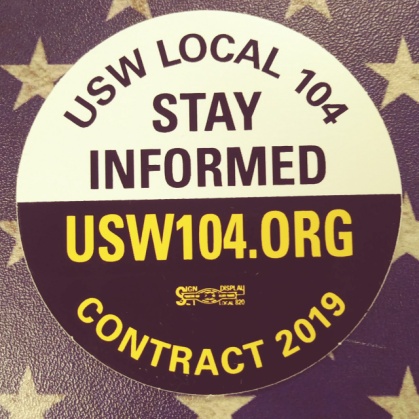 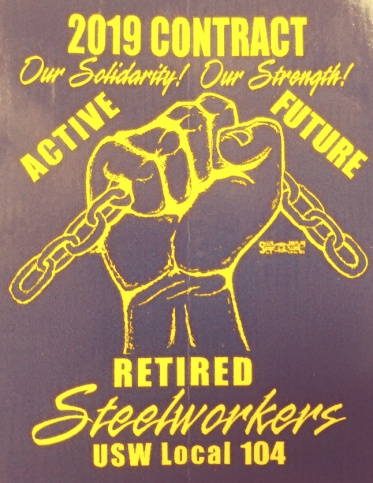 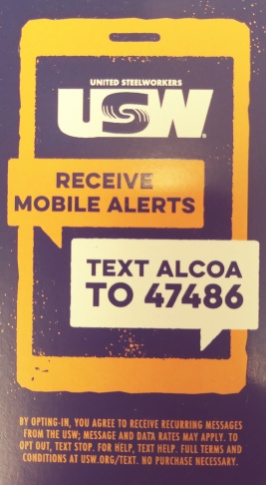 